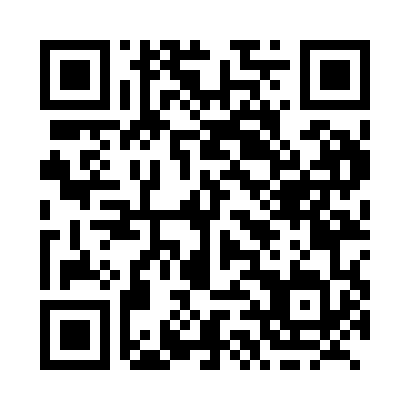 Prayer times for Rose Island, Ontario, CanadaMon 1 Jul 2024 - Wed 31 Jul 2024High Latitude Method: Angle Based RulePrayer Calculation Method: Islamic Society of North AmericaAsar Calculation Method: HanafiPrayer times provided by https://www.salahtimes.comDateDayFajrSunriseDhuhrAsrMaghribIsha1Mon3:355:301:166:389:0210:562Tue3:365:301:166:379:0110:563Wed3:375:311:166:379:0110:554Thu3:385:321:166:379:0110:545Fri3:395:321:176:379:0010:536Sat3:405:331:176:379:0010:537Sun3:415:341:176:379:0010:528Mon3:425:351:176:378:5910:519Tue3:445:351:176:378:5910:5010Wed3:455:361:176:368:5810:4911Thu3:465:371:176:368:5810:4812Fri3:485:381:186:368:5710:4713Sat3:495:391:186:368:5610:4614Sun3:505:401:186:358:5610:4415Mon3:525:401:186:358:5510:4316Tue3:535:411:186:358:5410:4217Wed3:555:421:186:348:5310:4018Thu3:565:431:186:348:5210:3919Fri3:585:441:186:338:5210:3820Sat3:595:451:186:338:5110:3621Sun4:015:461:186:328:5010:3522Mon4:035:471:186:328:4910:3323Tue4:045:481:186:318:4810:3224Wed4:065:491:186:318:4710:3025Thu4:075:501:186:308:4610:2826Fri4:095:521:186:298:4510:2727Sat4:115:531:186:298:4310:2528Sun4:125:541:186:288:4210:2329Mon4:145:551:186:278:4110:2130Tue4:165:561:186:278:4010:2031Wed4:175:571:186:268:3910:18